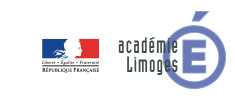 Mise en situation :Dans une première séance, vous avez découvert que vos activités de streaming ont un impact sur l'environnement. Lors d'une deuxième séance, vous avez découvert comment des sociétés de streaming vidéo agissaient pour diminuer l'impact environnemental de leur service. Dans cette séance vous allez répondre à la question : "En tant qu'utilisateur, comment puis-je diminuer l'impact environnemental de mes usages de streaming vidéo ?"Travail à faire :Pour répondre à cette question, vous allez participer à un concours dont le but sera de produire une affiche pour expliquer comment diminuer son impact environnemental lié au streaming vidéo.Pour vous aider : Vous consulterez un ou plusieurs des documents suivants :La face cachée du numérique,Limiter l’impact des appareils numériques, premier responsable de la pollution numériqueLa pollution numérique, qu'est-ce que c'est ?Quels sont les impacts du streaming vidéo sur l'environnement ? avec l'ADEMEVous rechercherez 3 problèmes liés à l'utilisation du streaming vidéo et leurs solutions en complétant le tableau ci-dessous comme dans l'exemple donné :Vous choisissez un problème parmi les 3 que j'ai retenu. Je l'entoure en rouge dans le tableau ci-dessus. Vous recherchez 2 photographies libres de droits pour appuyer vos explications. Je peux utiliser les sites :PixabayWikimedia CommonsPxhereJe réalise mon affiche en respectant le règlement.Règlement du concoursVous devez réaliser une affiche dont le but sera d'inciter les lecteurs à diminuer leur impact environnemental lié au streaming vidéo. Cette affiche devra :Être imprimable au format A2 en vue paysageRespecter la charte graphique présentée en annexe,Être compréhensible par un élève de CM1.Présenter un problème (sensibiliser le lecteur) et apporter une solution (les bons gestes à adopter)Être agréable à regarder.Seule une version numérique au format LibreOffice Draw (.odg) sera remise. La version papier sera imprimée par l'enseignant.Vous serez évalué par les élèves d'une école primaire locale avec le barème suivant :Annexe Charte graphique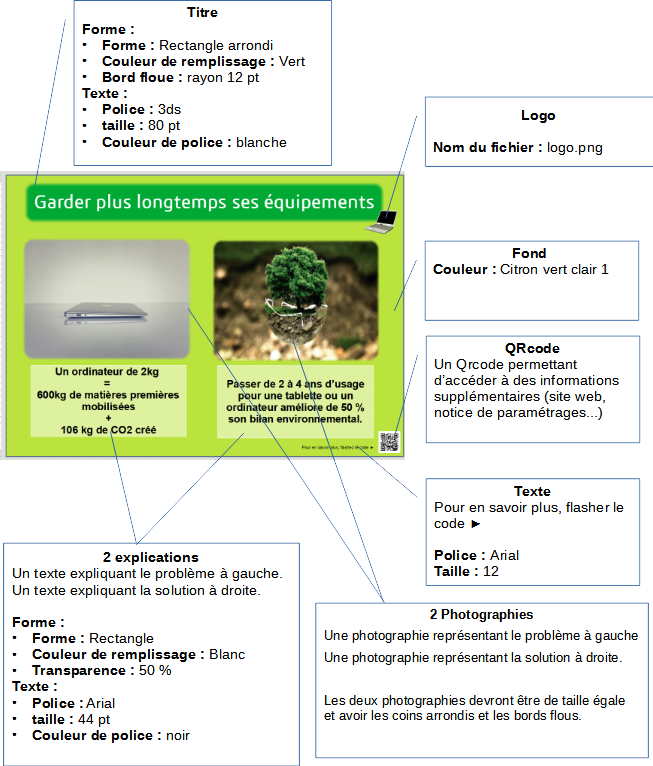 Séquence S24Comment limiter l'impact environnemental du streaming vidéo ?ACTIVITE 3Cycle 43èmeSéquence S24Comment limiter l'impact environnemental du streaming vidéo ?Que puis-je faire pour diminuer mon impact écologie lié au streaming ?Cycle 43èmeCompétences développées en activitésCompétences développées en activitésConnaissances associéesCT 6.1Développer les bonnes pratiques de l'usage des objets communiquantComposants d'un réseau, architecture d'un réseau local, moyens de connexion d’un moyen informatiqueProblèmeSolutionExemple : Un ordinateur de 2kg mobilise 600kg de matière première et crée 106kg de CO2Passer le temps d'usage d'un ordinateur portable ou d'une tablette de 2 à 4 ans améliore son bilan environnemental de 50%Critère de notationPointsLe respect de la charte graphique4Le respect du sujet : diminuer l'impact environnemental lié au streaming vidéo4La compréhension du message4L'esthétique de l'affiche4Originalité4